Informatika – izb 8. razred27.-28.4.2020. (ponedjeljak i utorak)Nastavna cjelina: InternetNastavna jedinica: Davatelj usluga na internetu(U knjizi na stranici 116 do 118)Vrsta sata: Obrada novoga gradivaDavatelj usluga na internetuTvrtke koje se bave uslugom davanja pristupa internetu nazivamo davateljima usluga na internetu (Internet Service Provider – ISP.)U RH postoji više ISP-ova.Najpoznatiji su Carnet, Vip i T-Com U BiH najpoznatiji HT Eronet, Telemach, BH Telekom, Mobis…Da bismo se mogli spojiti na internet potreban nam je i korisnički račun koji otvaramo kod nekog ISP-aKorisnički račun sadrži:korisničko imezaporku (lozinku, šifru, password)e-mail adresučesto i prostor za udomljavanje osobnih web stranicaUdomljavanje web stranica je smještanje web stranica na udaljeno računalo koje je dostupno 24 sata, 7 dana u tjednu Računala koja udomljuju web stranice nazivaju se web poslužitelji ili www poslužitelji Prilikom prijenosa web stranica služimo se ftp protokolom Kod udomljavanja web stranica kod svog providera mi ustvari iznajmljujemo djelić njegovog diskovnog prostoraPostoji i niz besplatnih primjera udomljavanja web stranica Primjeri besplatnog hostinga su:http://www.free-space.net/ http://www.x10hosting.com/ http://www.wix.com (slika 5.33 ) koji je ujedno i website builder što znači da našu web stranicu izrađujemo online i samo nas jedan klik dijeli od njene objave, jednom kad je završena.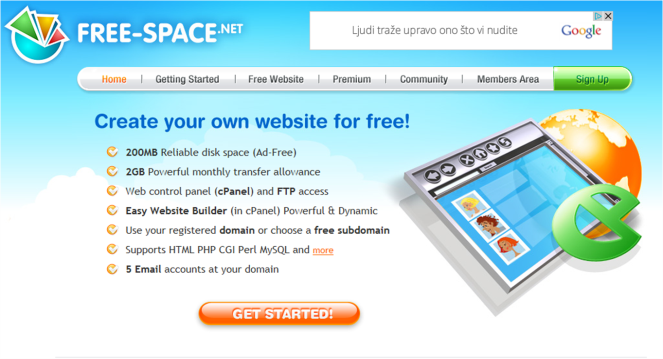 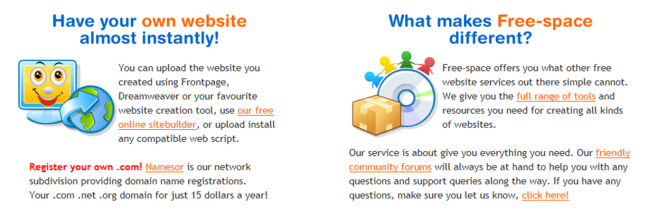 mogu prestati biti besplatni mogu jednostavno prestati nuditi uslugu udomljavanja web stranica tj. „nestati“ s internetaplan ploče:Davatelj usluga na internetuISP (Internet Service provider) – tvrtke koje se bave uslugom davanja pristupa internetu. Nazivamo ih davateljima usluga na internetuPristup internetu – otvaranje korisničkog računa kod nekog ISP-aUdomljavanje web stranica - smještanje web stranica na web poslužiteljOdgovoriti na pitanja:Tko su to davatelji usluga na internetu?Kako glasi engleska inačica naziva davatelji usluga na internetu?Što sve obično sadrži korisnički račun?Što znači udomljavanje web stranica?Vježba: Za ocjenu napraviti svoju prezentaciju do sada naučenog iz oblasti interneta koristeći knjigu (od str.100 do 155), lekcije i prezentacije u privitku. Poslati na mail osscerin@gmail.com.